IX DESCENSO A NADO DEL SELLAXIX TRAVESIA RIA DE RIBADESELLADomingo 24 julio de 2016 a las: 18:15 h Travesia ria Ribadesella 19:00 h Descenso a nado del SellaORGANIZA: Club de Natación Ciudad de Gijón y Club Triatlon Gijon.PATROCINA: Concejalia de Deportes de Ribadesella COLABORAN: D.G.DeporteTravesia Ribadesella: 1000 m. Salida a las 18:15 h marea favorableDescenso del Sella: 3.500 m. Salida desde Llovio (transporte en autocar) (19:00 h)CATEGORÍA	MASCULINO	FEMENINOMenores 	1999 a 2003	1999 a 2003Mayores	1998 a 1985	1998 a 1985Master A	1984 a 1967	1984 a 1967Master 50	1966 anteriores	1966 anterioresINSCRIPCIONES: La inscripción es gratuita y se deberá realizarse en la web www.ciudaddegijon.org o mediante correo electrónico a la dirección ciudaddegijon@telecable.es o al teléfono 670 631 176 indicando para cada participante el número de licencia y club en caso de estar federado, nombre, apellidos, año de nacimiento, autorización del tutor en caso de ser menor. Prueba del Circuito AsturianoControl y recogida de gorros hasta 30 minutos antes de la salida en el lugar establecido como META.PREMIOS: Recibirán premio los tres primeros clasificados en cada una de las categorías por sexo y edad.                              Travesia de Ribadesella Distancia 1000 m 18:15 H.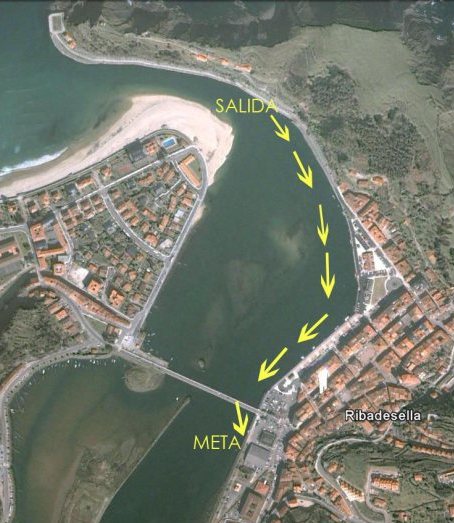 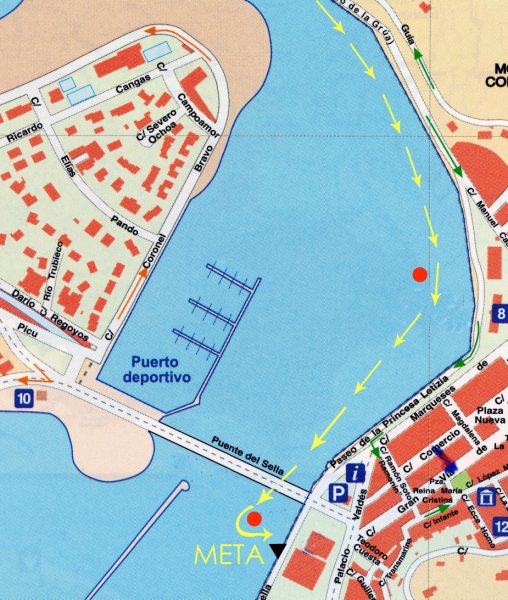 Descenso del Sella Distancia 3.500 metros (19:00 h).llegada al podium del Sella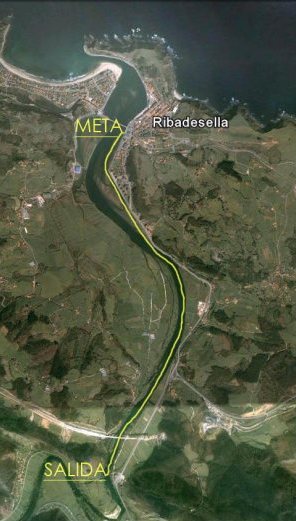 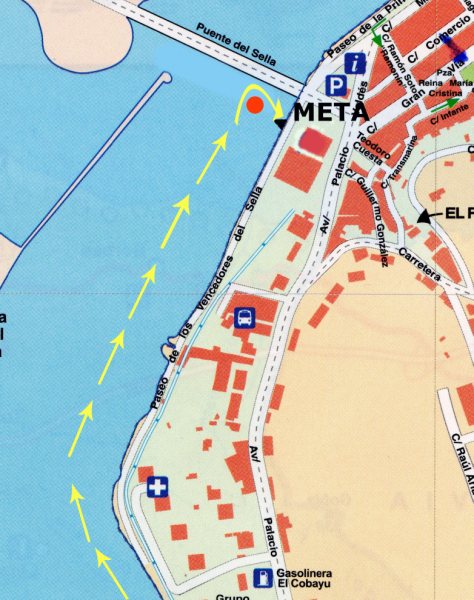 